The following is available in a ‘Direct Query’ connection. The table visualization reflects the relationship among the Calendar._Calendar Hierarchy.Bill Date column, and measures calculated in the source cube… AOP and Billed Sales.The objective of the “Refresh Date” is to find the max “bill date” associated with Billed Sales. As you can see, “monthly” AOP data exists through the remainder of calendar 2020 while billed sales data exists weekly through July 17, 2020. Thus, 2020-07-17 is the desired results of Max ( Bill Date ) where Billed Sales > 0.  Note that Bill Date exists in two hierarchies within the Calendar table; the two hierarchies accommodate a standard calendar and a fiscal 4-4-5 calendar.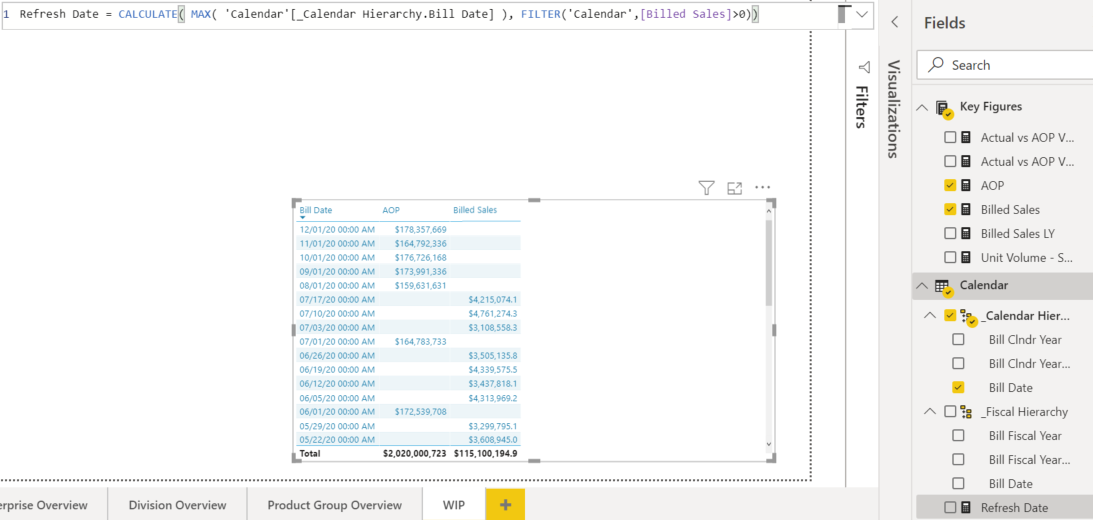 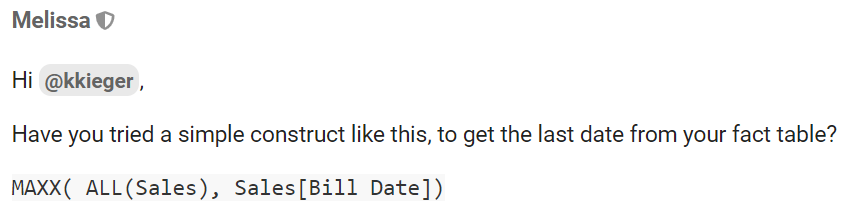 Results are below.As the Fields pane above shows, I am dealing with an AtScale cube and don’t have a specific Sales fact table with its Bill Date. My ‘Bill Date’ exists in a Calendar table, and the Billed Sales [for a given date] is available in the ‘Key Figures’ table. Thus, I don’t know how to apply a “Billed Sales > 0” filter to the Bill Date in order to produce a max(bill date) = ‘07/17/20’.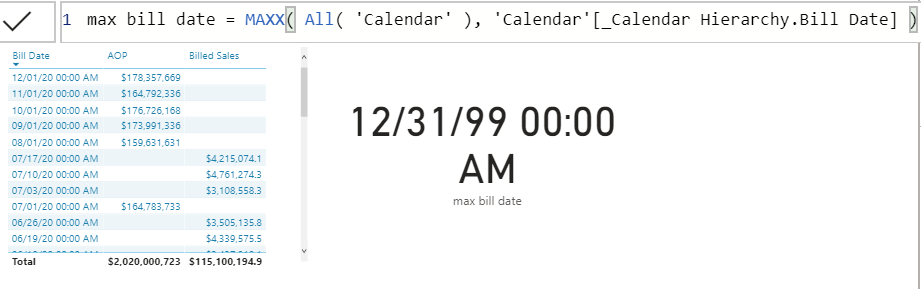 As a secondary issue, since the max bill date measure is based on columns in this Direct Query cube, it does not appear that I have an option to format the measure differently. “Date” is not available as a Data Category option.